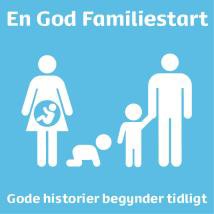 Henvisningsskema til En god Familiestart	Dato:Barnets navn:	CPR.nr: 	Mors navn:	CPR.nr: 	Fars navn:	 	CPR.nr: 	Adresse:	 	Telefon:	 	Sprog der tales i familien (alle sprog der tales med det vigtigste først)Er der behov for tolk?	Ja 	Nej 	Ved ikke 	Årsag til henvisningen: (sæt kryds, der må gerne sættes flere)    Forældrene vil gerne blive bedre til at kunne aflæse og forstå deres barn    Forældrene ønsker hjælp til bedre at kunne forstå egne reaktioner ift. deres barn    En eller begge forældre har svære ting med fra egen opvækst    Forældre vil gerne have støtte til at opdrage deres barn i et samfund, som er anderledes ens det de selv kommer fra    Forældrene føler sig alene med forældreopgave    Forældrene føler sig udfordrede ift. at finde fælles retning i forældrerollen     Andet: 	Uddyb gerne årsag:Hvem henviser familien?Navn/titel: 	Kontaktoplysninger:  	Har familien set forældrepjecen ”information om En God Familiestart” Nej 	Ja 	Har familien været drøftet med en fra En god Familiestart? Nej 	 Hvem?  	Ja 	Amager: EGF-amager@kk.dkBrønshøj-Husum-Vanløse:BV@buf.kk.dkIndre by-Østerbro: engodfamiliestart@kk.dkNørrebro-Bispebjerg: omradeNB@buf.kk.dkValby-Vesterbro-Kgs.Enghave: visitationVVK@buf.kk.dk